.Intro: 32 countsS1: Rumba BoxS2: Toe Strut ½ R, Toe Strut ¼ R, Sailor ¼ R, HoldS3: Step Lock Step Fwd, Scuff, Jazz Box CrossS4: Side Toe Strut, Cross Toe Strut, Side-Touch x2S5: Scissor, Hold, ¼ R Back, ¼ R Side, Fwd, HoldS6: Step Lock Step Fwd, Hold, Pivot ½ R, ½ R Back, HoldS7: Run Bkw x3, Touch, Point, Hitch, Point, FlickS8: Side, Behind, ¼ L Fwd, Scuff, Rocking ChairStart againRestarts:Dance the 1st wall up to and including count 32 (count 8 of the 4th section) and start again [12]Dance the 3rd wall up to and including count 14 (count 6 of the 2nd section), then:Good Girls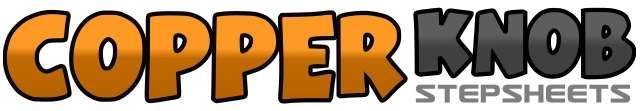 .......Count:64Wall:4Level:Improver.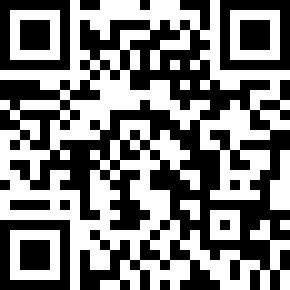 Choreographer:Wil Bos (NL) - July 2016Wil Bos (NL) - July 2016Wil Bos (NL) - July 2016Wil Bos (NL) - July 2016Wil Bos (NL) - July 2016.Music:Good Girls - Elle King : (Album: Ghostbusters 2016 - Original Motion Picture Soundtrack)Good Girls - Elle King : (Album: Ghostbusters 2016 - Original Motion Picture Soundtrack)Good Girls - Elle King : (Album: Ghostbusters 2016 - Original Motion Picture Soundtrack)Good Girls - Elle King : (Album: Ghostbusters 2016 - Original Motion Picture Soundtrack)Good Girls - Elle King : (Album: Ghostbusters 2016 - Original Motion Picture Soundtrack)........1-4RF step side, LF together, RF step forward, hold5-8LF step side, RF together, LF step back, hold [12]1-2RF step back on toes, RF ½ right heel down3-4LF step forward on toes, LF ¼ right heel down5-8RF ¼ right cross behind, LF step beside, RF step side, hold [12]1-4LF step forward, RF lock behind, LF step forward, RF scuff5-8RF cross over, LF step back, RF step side, LF cross over [12]1-2RF step side on toes, RF heel down3-4LF step across on toes, LF heel down1-4shake shoulders and snap fingers on counts 2 and 45-8RF step side, LF touch beside, LF step side, RF touch beside [12]1-4RF step side, LF together, RF cross over, hold5-8LF ¼ right step back, RF ¼ right step side, LF step forward, hold [6]1-4RF step forward, LF lock behind, RF step forward, hold5-8LF step forward, L+R ½ turn right, LF ½ right step back, hold [6]1-4RF step back, LF step back, RF step back, LF touch beside5-8LF point side, LF hitch across, LF point side, LF flick behind [6]1-4LF step side, RF cross behind, LF ¼ left step forward, RF scuff5-8RF rock forward, LF recover, RF rock back, LF recover [3]7-8RF touch beside, hold and start again [3]